FRIULI VENEZIA GIULIA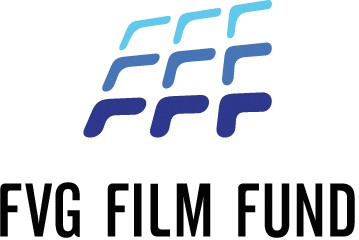 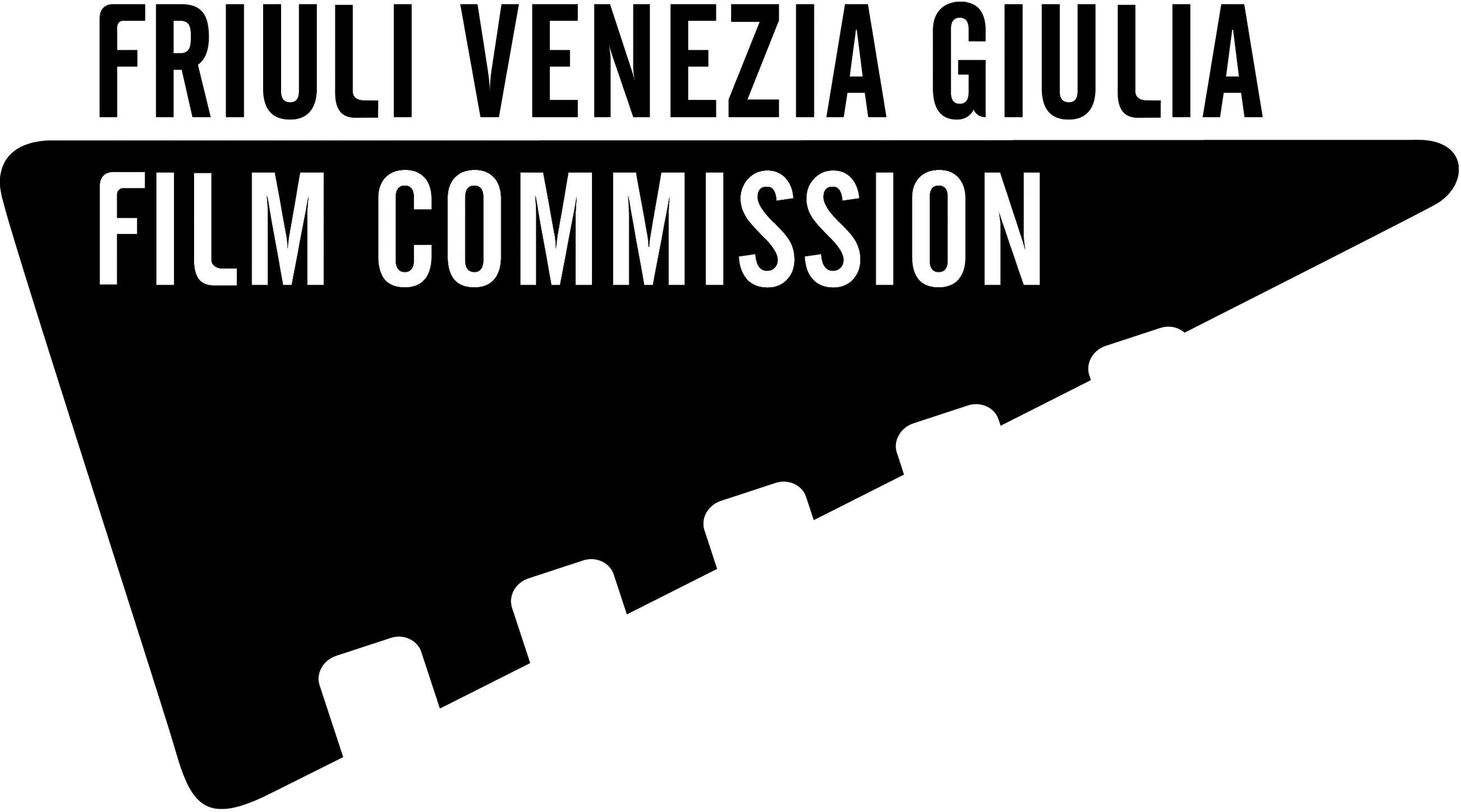 FILM FUND 2023                                                      AUTONOMOUS REGION OF FRIULI VENEZIA GIULIA EXCLUSION CRITERIAApplications submitted by applicants who do not meet the following requirements will be automatically excluded: have their registered office in Italy, in one of the countries of the European Union, or a non-European country treated as equivalent under conditions of reciprocity;be registered in the register of companies of the territorially competent Chamber of Commerce with the primary or secondary ATECO (or equivalent NACE Rev. 2) code 59.11 (film, video, and television programme production, post-production, and distribution activities), or 59.12 (film, video and television programme post-production activities);be independent producers within the definition of Article 3, letter t), of Italian Legislative Decree dated November 8 2021, number 208 (Implementation of Directive (EU) 2018/1808 of the European Parliament and of the Council dated November 14 2018, amending Directive 2010/13/EU on the coordination of determined legislative, regulatory and administrative provisions of the Member States relating to the single text for the provision of audiovisual media services given the changing realities of the market);be the sole producer or co-producer of the submitted audiovisual work or have signed an executive production contract with the production company owning the rights to the work;comply with the provisions on social security, welfare, and insurance, occupational safety, collective labour agreements, the inclusion of the disabled, equal opportunities between men and women, construction, town planning, and environmental protection;are not in the conditions provided for in Article 2, paragraph 1, point 18 of Regulation (EU) number 651 dated June 17 2014;are not in the conditions specified in Article 80, paragraphs 1 and 2 of Italian Legislative Decree dated April 18 2016, number 50, (Public Contracts Code).The Friuli Venezia Giulia Film Commission may request other evidence from applicants to prove that they are not in one of the situations described above.Accepted	ADDITIONAL DECLARATIONSThe applicant declares:to accept that in the event of failure to grant the contribution, the application documents will remain the property of the Friuli Venezia Giulia Film Commission;to communicate, in the event of being a beneficiary of the contribution under discussion, any variation in the data contained in the documentation submitted for the application for funding;that all information in the application is correct. False or incorrect information will lead to the unconditional revocation of the decree awarding the contribution. Withdrawal shall entail the obligation of immediate repayment of the contribution. The applicant declares the data under its own responsibility aware of the criminal consequences under Article 76 of Italian Presidential Decree number 445/2000 as applicable in the case of providing false or incomplete information;to have carefully read the FF regulations published on the FVGFC website and to accept all the indications contained therein.   AcceptedPursuant to the GDPR-General Data Protection Regulation (EU/2016/679), in force since May 25 2018, I hereby expressly authorise the use of the data contained in the attached application templates for the participation in the call for proposals "FRIULI VENEZIA GIULIA FILM FUND".  AcceptedPLACE AND DATESTAMP AND SIGNATURE OF THE LEGAL REPRESENTATIVE or DELEGATE